Updating TT230SM Firmware GuideOpen Diagnostic Tool on USB Stick that came with printer (Needs to be Version 7.00 Firmware)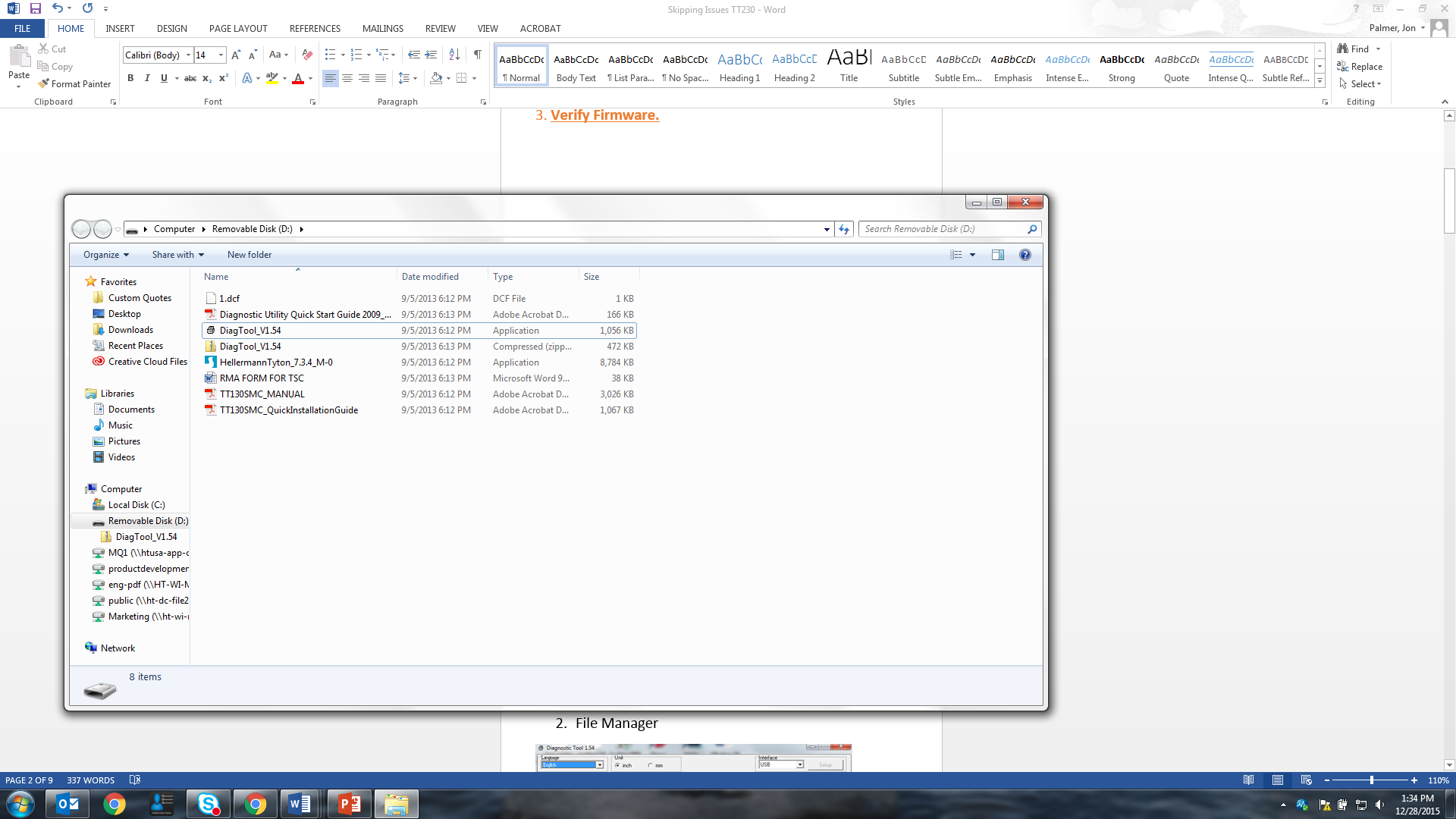 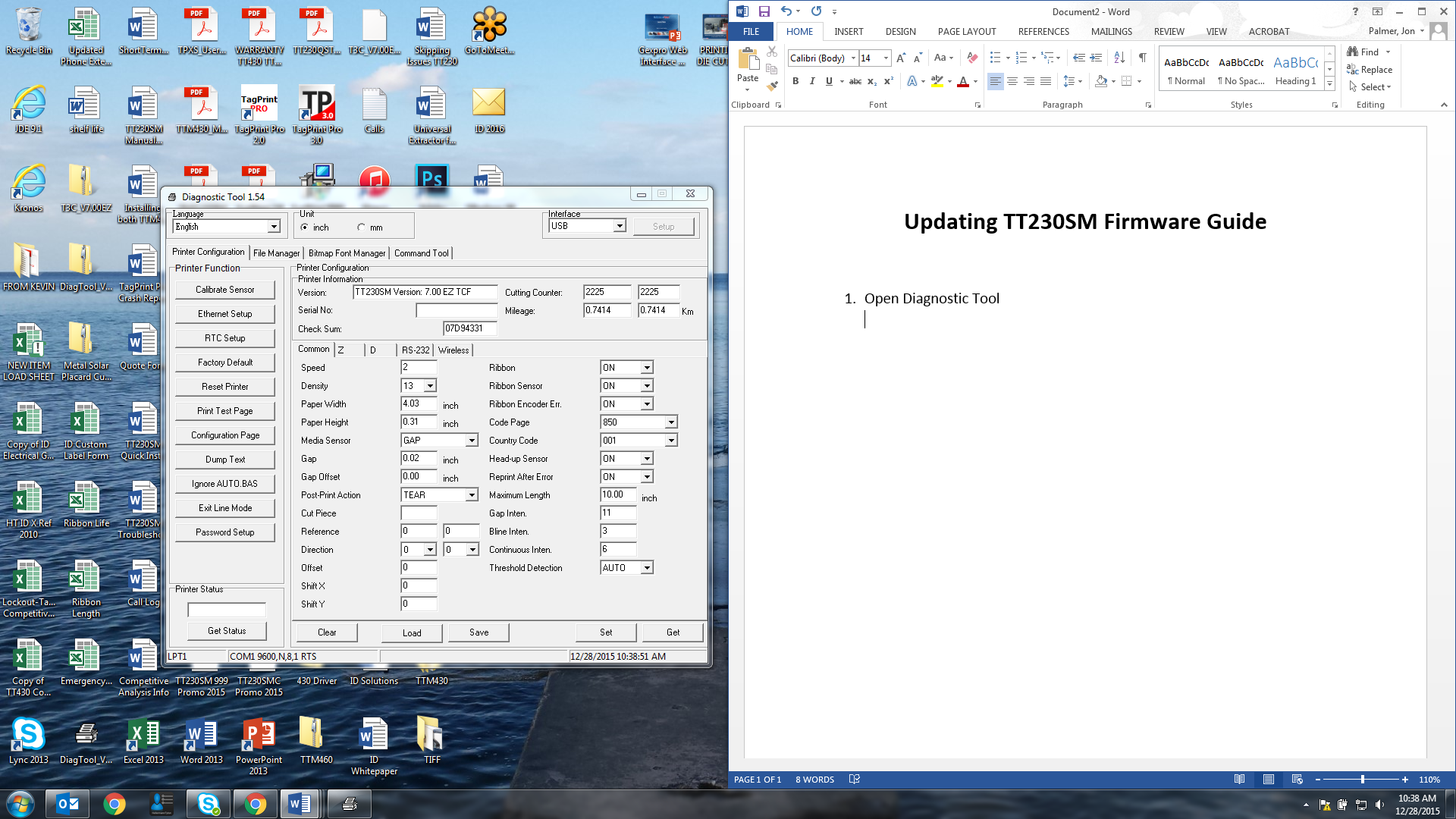 File Manager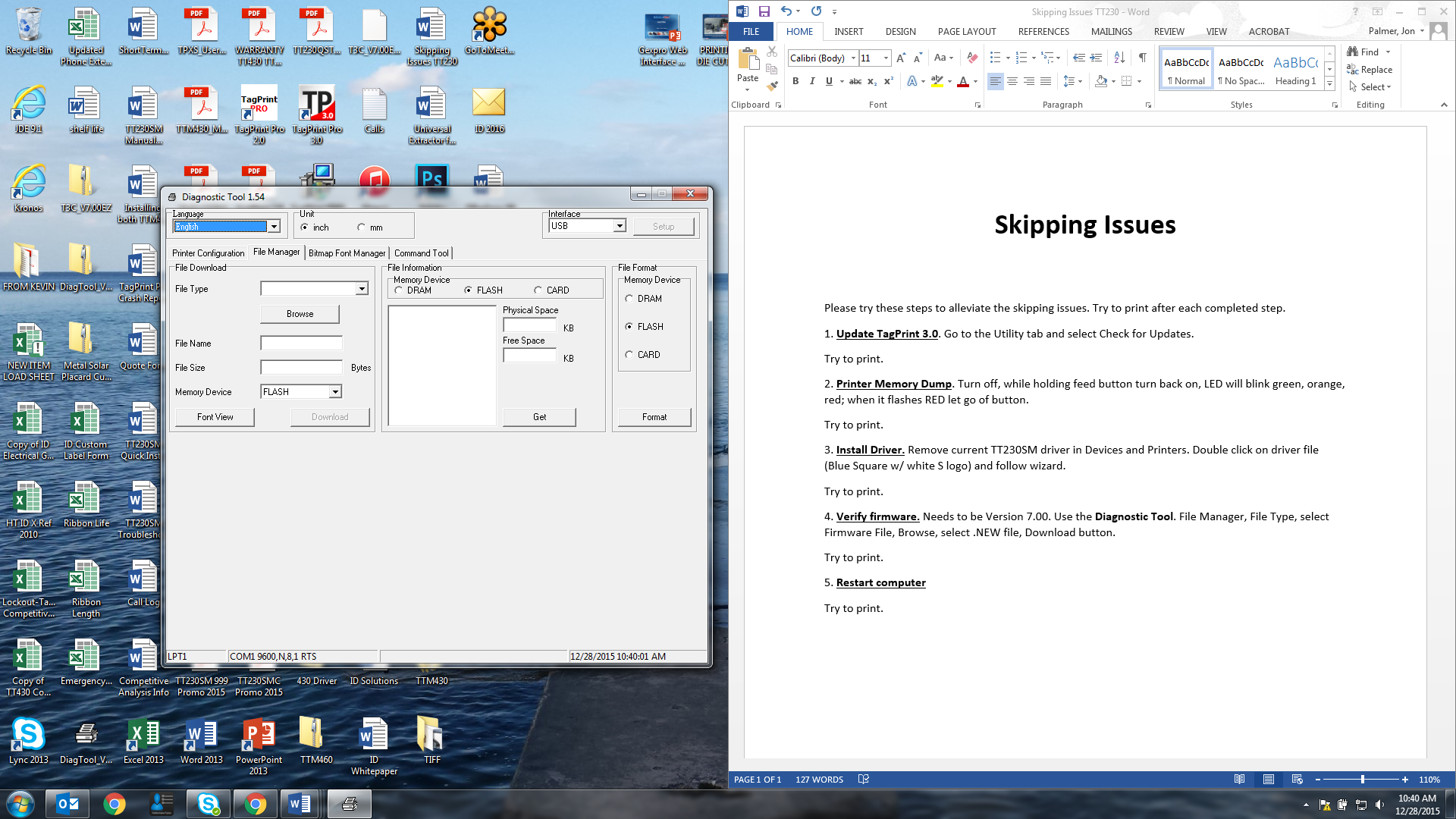 File Type, select Firmware File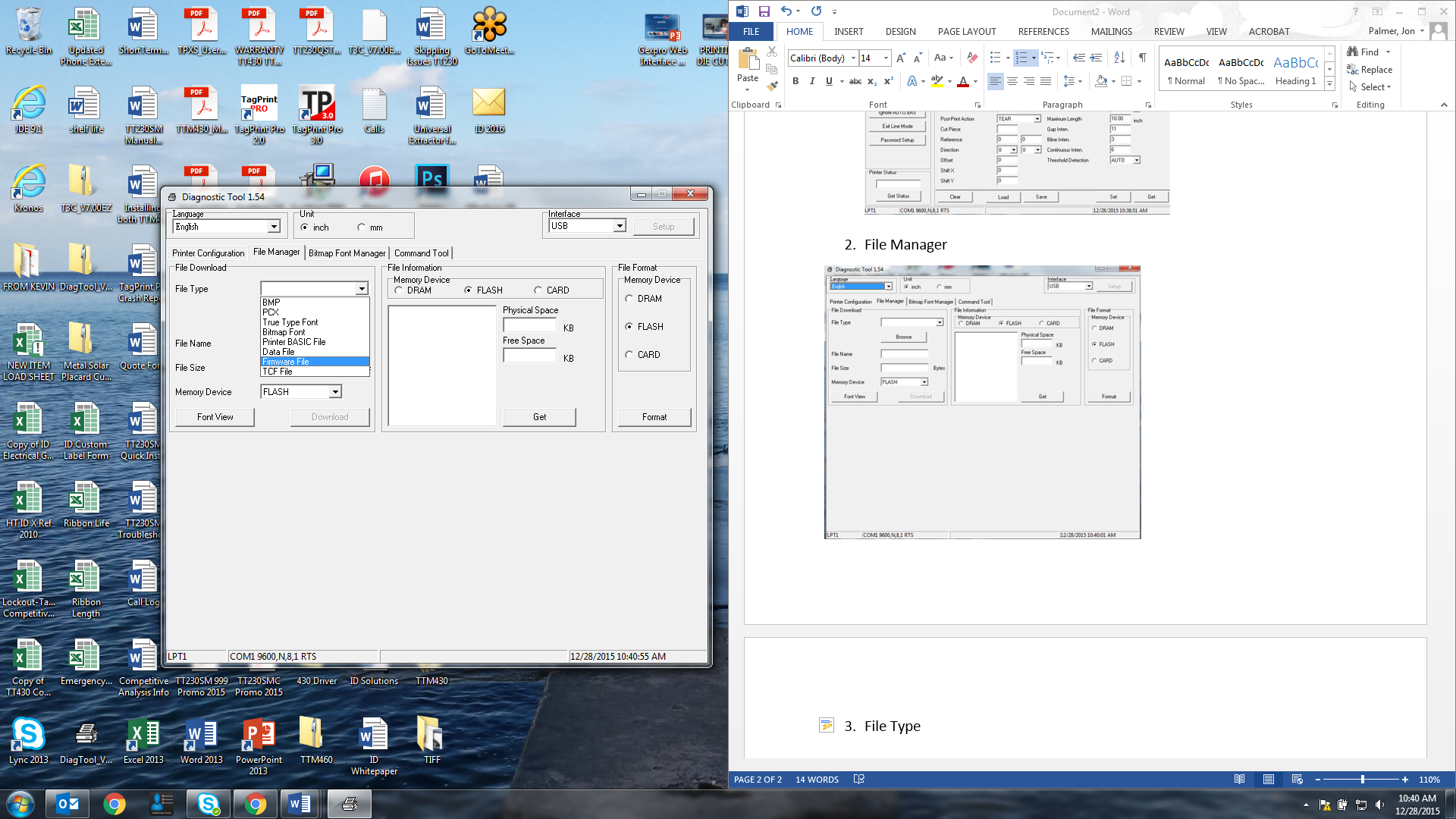 Click BROWSE Button and select the file. You need to have saved the file, preferably to your desktop.Select Download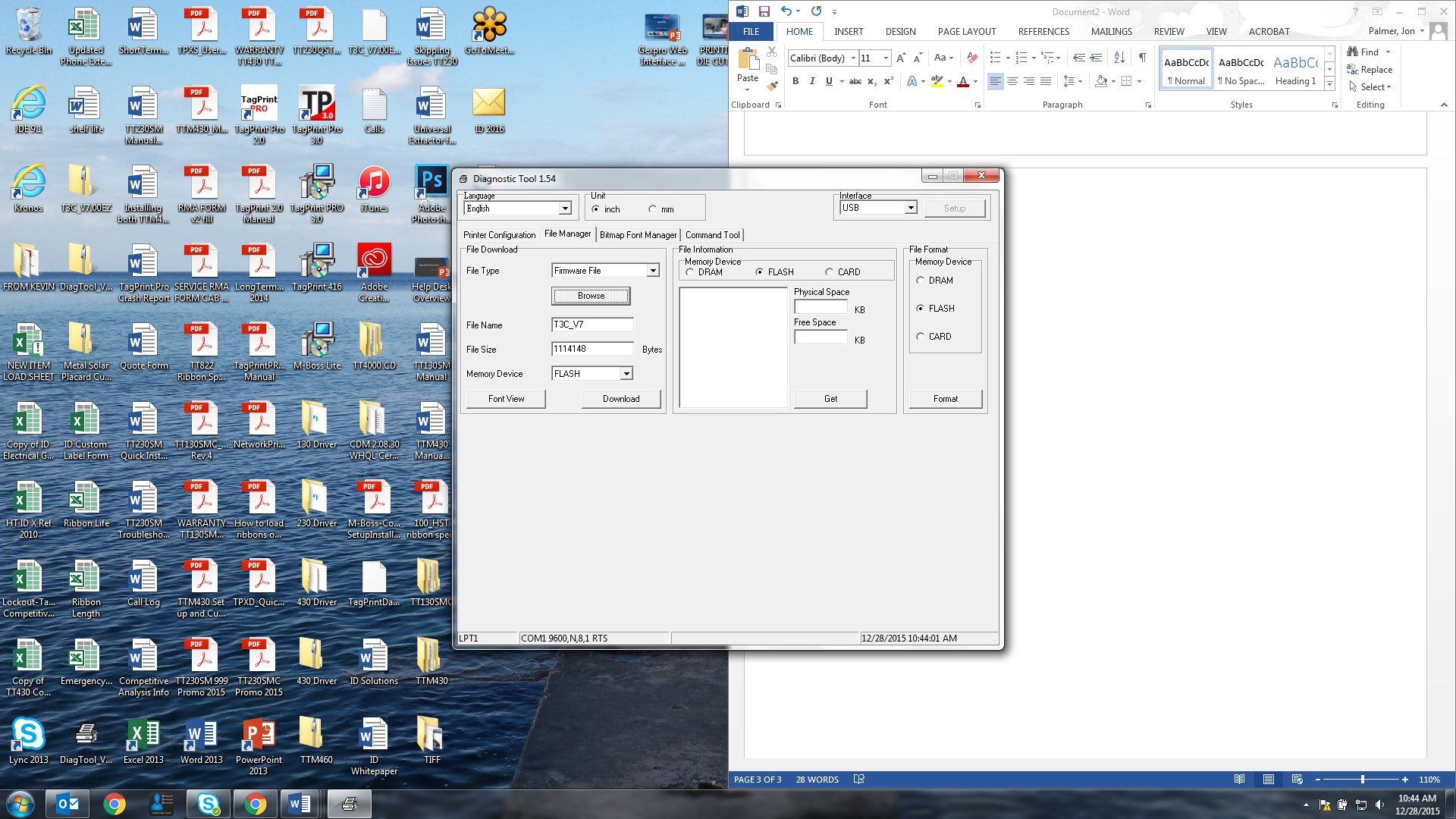 The printer light will flash colors; do not turn off or touch printer until this has changed to a solid GREEN.